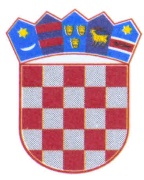       REPUBLIKA HRVATSKAPOŽEŠKO SLAVONSKA ŽUPANIJA      OPĆINA BRESTOVAC      Općinski načelnikKLASA:602-01/23-01/02URBROJ:2177/02-02-23-1Brestovac,24.travnja 2023.g.Na osnovi članka 6. Odluke o dodjeli jednokratne financijske potpore redovnim studentima za akademsku godinu 2022/2023 (Službeni glasnik Općine Brestovac broj 2/2023 ) i Javnog poziva za dodjelu jednokratne financijske potpore redovnim studentima za akademsku godinu 2022/2023 načelnik Općine Brestovac 24.travnja 2023.godine donosi                                                               ODLUKU                   o dodjeli i isplati jednokratne financijske potpore redovnim studentima za                                           akademsku godinu 2022/2023                                                                       I. Studentima koji ispunjavaju uvjete iz Javnog poziva te koji su pravodobno i pravovaljano podnijeli zahtjev i potrebnu dokumentaciju u Jedinstveni upravni odjel Općine Brestovac (preslika osobne iskaznice, potvrda o statusu redovnog studenta te presliku tekućeg / žiro računa) isplatit će se jednokratna novčana pomoć u iznosu od 515,00 EUR studentima koji pohađaju visokoškolsku ustanovu izvan Požeško-slavonske županije i 360,00 EUR studentima koji pohađaju visokoškolsku ustanovu na području Požeško-slavonske županije , u roku od 30 dana od dana donošenja ove Odluke.Pravo na isplatu jednokratne financijske potpore stekli su sljedeći studenti:                                                                   II.Ova Odluka stupa na snagu danom donošenja, a objaviti će se na web stranici Općine Brestovac www.brestovac.hr, te na oglasnoj ploči Općine Brestovac.                                                                                                      OPĆINSKI NAČELNIK                                                                                               Zdravko Mandić,inž.elektroteh.R.br.Ime i prezimeAdresaIznos potpore1.Anabela SulićD.Cesarića 28b,Završje 515,00 2.Andrea JozićBusnovi 9 515,00 3.Anilija DavidovićZakorenje 40A 360,00 4.Anita MarkovićSt.Brestovac 29,Brestovac 515,00 5.Barbara KneževićDolac 47 515,00 6.Barbara KrpanDolac 28A 515,00 7.Bernard MarkanjevićDaranovci 10 515,00 8.David PavkovićDolac 88 515,00 9.Domagoj RodićNurkovac 18 515,00 10.Dora ĆosićOrljavac 62 515,00 11.Dora ĐebrićVilić Selo 30 515,00 12.Ema DražićZ.Brkića 12,Završje 515,00 13.Evamaria KlarićD.Cesarića 35,završje 515,00 14.Filip JanjićJaguplije 30 515,00 15.Gabrijela GrgurićDaranovci 12 515,00 16.Helena RutkovskiNurkovac 17 360,00 17.Irena MarkanjevićDaranovci 6 515,00 18.Iva PrevendarZ.Brkića 2b,Završje 515,00 19.Ivan MarkanjevićDaranovci 6 515,00 20.Ivana KrpanDolac 28A 515,00 21.Ivona AlavanjaBusnovi 9 515,00 22.Ivona DražićSkenderovci 5 515,00 23.Josip ĆosićPavlovci 11 515,00 24.Karla JagetićNovljanski put 7,Završje 360,00 25.Karlo ŽilićDonji Gučani 7A 515,00 26.Katarina KovačevićDaranovci 50 515,00 27.Klaudija AntunovićBoričevci 12 515,00 28.Lea MajskiD.Cesarića 39,Završje 515,00 29.Leon MarkanjevićDaranovci 10 515,00 30.Lucija BudićSt.Brestovac 52 515,00 31.Maria IlićPavlovci 26 360,00 32.Marija CrnkovićDolac 18 360,00 33.Marko MilosavljevićBolomače 3 515,00 34.Marko RodićNurkovac 56A 360,00 35.Marta GrgićBusnovi 16 515,00 36.Martina CrnkovićDolac 18 515,00 37.Matej KosanovićPožeška 25,Brestovac 515,00 38.Matej VidovićVoćarska 14,Završje 515,00 39.Mateo HlebecSt.Brestovac 91B,Brestovac  515,00 40.Mia BrezarZ.Brkića 10,Završje 515,00 41.Mirko BudimlićSkenderovci 29 515,00 42.Monika FerićDolac 40 360,00 43.Patricija PavićBusnovi 32  515,00 44.Paul ValešićZakorenje 40 515,00 45.Paula Žilić  Donji Gučani 7a 515,00 46.Petar KlarićD.Cesarića 35,Završje 360,00 47.Stela KneževićDolac 47 515,00 48.Tomislav BlaževićPožeška 8b 515,00 49.Tomislav VinkovićPavlovci 3 515,00 UkupnoUkupnoUkupno23.995,00